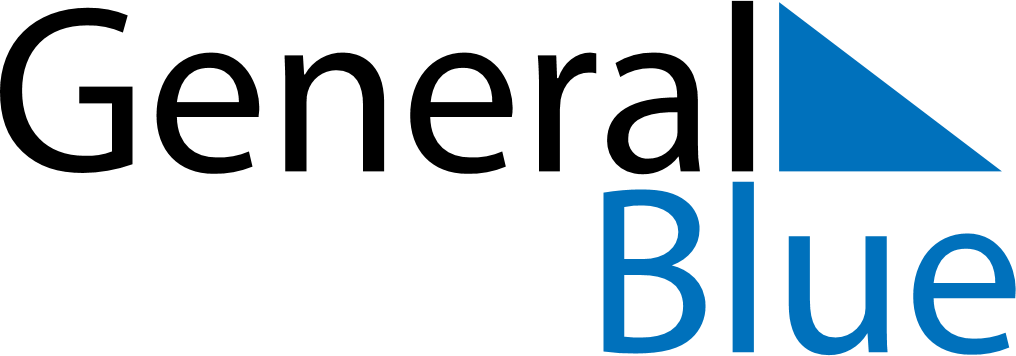 September 2025September 2025September 2025September 2025September 2025September 2025ChileChileChileChileChileChileSundayMondayTuesdayWednesdayThursdayFridaySaturday1234567891011121314151617181920National holidayArmy Day21222324252627282930NOTES